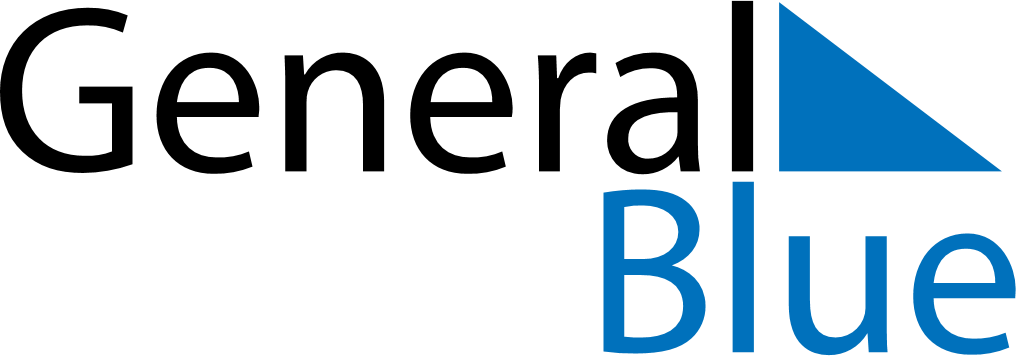 January 2024January 2024January 2024January 2024January 2024January 2024Bemowo, Mazovia, PolandBemowo, Mazovia, PolandBemowo, Mazovia, PolandBemowo, Mazovia, PolandBemowo, Mazovia, PolandBemowo, Mazovia, PolandSunday Monday Tuesday Wednesday Thursday Friday Saturday 1 2 3 4 5 6 Sunrise: 7:45 AM Sunset: 3:33 PM Daylight: 7 hours and 47 minutes. Sunrise: 7:45 AM Sunset: 3:34 PM Daylight: 7 hours and 48 minutes. Sunrise: 7:45 AM Sunset: 3:35 PM Daylight: 7 hours and 49 minutes. Sunrise: 7:45 AM Sunset: 3:36 PM Daylight: 7 hours and 50 minutes. Sunrise: 7:45 AM Sunset: 3:37 PM Daylight: 7 hours and 52 minutes. Sunrise: 7:44 AM Sunset: 3:38 PM Daylight: 7 hours and 53 minutes. 7 8 9 10 11 12 13 Sunrise: 7:44 AM Sunset: 3:39 PM Daylight: 7 hours and 55 minutes. Sunrise: 7:43 AM Sunset: 3:41 PM Daylight: 7 hours and 57 minutes. Sunrise: 7:43 AM Sunset: 3:42 PM Daylight: 7 hours and 59 minutes. Sunrise: 7:42 AM Sunset: 3:44 PM Daylight: 8 hours and 1 minute. Sunrise: 7:42 AM Sunset: 3:45 PM Daylight: 8 hours and 3 minutes. Sunrise: 7:41 AM Sunset: 3:46 PM Daylight: 8 hours and 5 minutes. Sunrise: 7:40 AM Sunset: 3:48 PM Daylight: 8 hours and 7 minutes. 14 15 16 17 18 19 20 Sunrise: 7:40 AM Sunset: 3:49 PM Daylight: 8 hours and 9 minutes. Sunrise: 7:39 AM Sunset: 3:51 PM Daylight: 8 hours and 12 minutes. Sunrise: 7:38 AM Sunset: 3:53 PM Daylight: 8 hours and 14 minutes. Sunrise: 7:37 AM Sunset: 3:54 PM Daylight: 8 hours and 17 minutes. Sunrise: 7:36 AM Sunset: 3:56 PM Daylight: 8 hours and 19 minutes. Sunrise: 7:35 AM Sunset: 3:57 PM Daylight: 8 hours and 22 minutes. Sunrise: 7:34 AM Sunset: 3:59 PM Daylight: 8 hours and 25 minutes. 21 22 23 24 25 26 27 Sunrise: 7:33 AM Sunset: 4:01 PM Daylight: 8 hours and 27 minutes. Sunrise: 7:32 AM Sunset: 4:03 PM Daylight: 8 hours and 30 minutes. Sunrise: 7:31 AM Sunset: 4:04 PM Daylight: 8 hours and 33 minutes. Sunrise: 7:29 AM Sunset: 4:06 PM Daylight: 8 hours and 36 minutes. Sunrise: 7:28 AM Sunset: 4:08 PM Daylight: 8 hours and 39 minutes. Sunrise: 7:27 AM Sunset: 4:10 PM Daylight: 8 hours and 42 minutes. Sunrise: 7:25 AM Sunset: 4:11 PM Daylight: 8 hours and 46 minutes. 28 29 30 31 Sunrise: 7:24 AM Sunset: 4:13 PM Daylight: 8 hours and 49 minutes. Sunrise: 7:23 AM Sunset: 4:15 PM Daylight: 8 hours and 52 minutes. Sunrise: 7:21 AM Sunset: 4:17 PM Daylight: 8 hours and 55 minutes. Sunrise: 7:20 AM Sunset: 4:19 PM Daylight: 8 hours and 59 minutes. 